	Gesuchseingang: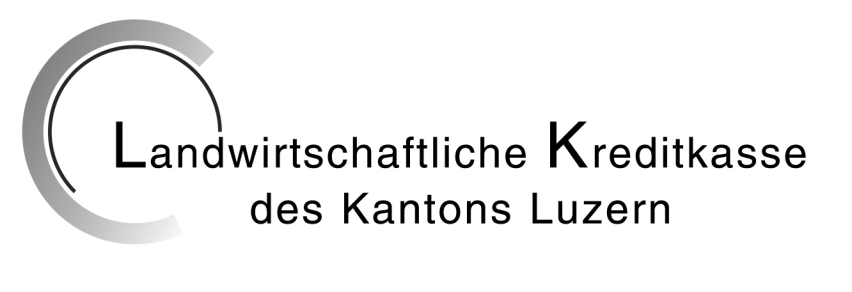 Gesuch für InvestitionshilfenPersonalien aller Kinder und der auf dem Betrieb lebenden Angehörigen (Eltern, Onkel, Tanten usw.) NeinAngaben über familieneigene und familienfremde ArbeitskräfteAusserlandwirtschaftliche Einkommen, netto pro Jahr:Tierbestand (BTS und RAUS bitte mit X kennzeichnen)Fremdkapital bei GesuchseinreichungBestehen Betreibungen?	 ja               neinVorgesehene InvestitionErklärung des Gesuchstellers1.	Die Gesuchstellenden erklären, die in diesem Formular gestellten Fragen wahrheitsgetreu und vollständig beantwortet zu haben und verpflichten sich, den Kassenorganen jederzeit über die Verhältnisse schriftlich oder mündlich weitere Auskünfte zu geben. Zudem ermächtigen sie ausdrücklich alle Geldinstitute, Drittpersonen und Amtsstellen, der Landw. Kreditkasse auf Anfrage jederzeit über die Verhältnisse Auskunft zu geben. Die Landw. Kreditkasse ist berechtigt, die Betriebsdaten beim Landwirtschaftsamt aus der Lawis-Datenbank zu beziehen.2.	Die Gesuchstellenden nehmen davon Kenntnis, dass das Gesuch nicht behandelt werden kann, solange die verlangten Unterlagen unvollständig oder unklar sind. Unwahre, täuschende oder bewusst unvollständige Angaben haben die Abweisung des Kreditgesuches zur Folge.3.	Die Gesuchstellenden nehmen davon Kenntnis, dass die vorgesehenen Massnahmen erst getätigt werden dürfen, wenn die verantwortlichen Kassenorgane hierfür ausdrücklich die Bewilligung erteilt haben.Die Unterzeichneten bestätigen ausdrücklich, von der vorstehenden Erklärung Kenntnis genommen zu haben: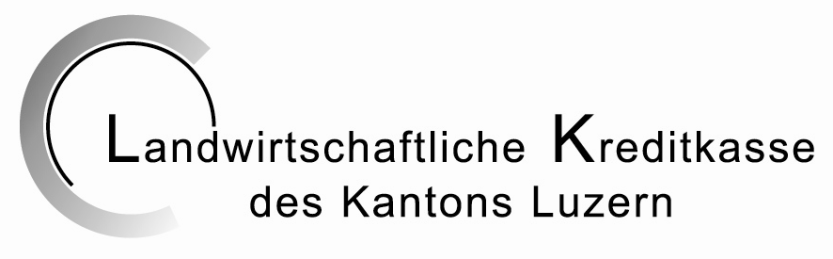 		Landw. Kreditkasse		des Kantons Luzern		Centralstrasse 33			6210 SurseeBestätigung der Gemeindeverwaltung inkl. SteuerveranlagungSehr geehrte Gesuchstellerin, sehr geehrter GesuchstellerSie haben bei uns ein Kreditgesuch eingereicht. Damit wir dieses prüfen können, benötigen wir von Ihnen unter anderem einige Angaben über Ihre finanziellen Verhältnisse. Wir bitten Sie deshalb, uns die untenstehenden Auskünfte zu erteilen und von Ihrer Gemeindeverwaltung / Steuerbehörde bestätigen zu lassen.Als Gesuchstellerin / Gesuchsteller erkläre ich mich damit einverstanden, dass die Gemeindeverwaltung bzw. Steuerbehörde der Landwirtschaftlichen Kreditkasse die nachstehend verlangten Auskünfte erteilt bzw. Unterlagen zur Verfügung stellt.Ort und Datum:				Unterschrift Gesuchstellerin / Gesuchsteller:..............................................................	..............................................................................(Bitte das ausgefüllte und unterzeichnete Formular an Ihre Gemeindeverwaltung weiterleiten!)Bestätigung der GemeindeverwaltungSind die obigen Angaben bezüglich Bauland korrekt?	 Ja	 NeinWenn Nein, Grund: ..........................................................................……………………………Wichtig:	Diesem Antrag ist eine Kopie der letzten rechtskräftigen Steuerveranlagung inkl.	allfälliger Steuerausscheidungen beizulegen.Ort und Datum:		Stempel und Unterschrift Gemeindeverwaltung:............................................	...............................................................................................Wichtig !Zur Prüfung und Behandlung Ihres Kreditgesuches sind uns folgende Unterlagen zusammen mit dem Gesuchsformular einzureichen:Persönliche Verhältnisse des Gesuchstellers und seiner FamiliePersönliche Verhältnisse des Gesuchstellers und seiner FamiliePersönliche Verhältnisse des Gesuchstellers und seiner FamiliePersönliche Verhältnisse des Gesuchstellers und seiner FamiliePersönliche Verhältnisse des Gesuchstellers und seiner FamiliePersönliche Verhältnisse des Gesuchstellers und seiner FamiliePersönliche Verhältnisse des Gesuchstellers und seiner FamiliePersönliche Verhältnisse des Gesuchstellers und seiner FamiliePersönliche Verhältnisse des Gesuchstellers und seiner FamiliePersönliche Verhältnisse des Gesuchstellers und seiner FamiliePersönliche Verhältnisse des Gesuchstellers und seiner FamilieName GesuchstellerInName GesuchstellerInName GesuchstellerInName GesuchstellerInName GesuchstellerInGeburtsdatumName PartnerInName PartnerInName PartnerInName PartnerInName PartnerInGeburtsdatumAdresse Hof / StrasseAdresse Hof / StrasseAdresse Hof / StrasseAdresse Hof / StrasseAdresse Hof / StrasseGemeindePLZOrtTelefon Nr.ZivilstandZivilstandZivilstandZivilstandNatel Nr.E-Mail AdresseE-Mail AdresseE-Mail AdresseE-Mail AdresseFachliche AusbildungFachliche AusbildungFachliche AusbildungFachliche AusbildungFachliche AusbildungDZ-Kurs   Landwirt EBA   Landwirt EFZ   Landwirt Berufsprüfung BP   Meisterprüfung HFPDZ-Kurs   Landwirt EBA   Landwirt EFZ   Landwirt Berufsprüfung BP   Meisterprüfung HFPDZ-Kurs   Landwirt EBA   Landwirt EFZ   Landwirt Berufsprüfung BP   Meisterprüfung HFPDZ-Kurs   Landwirt EBA   Landwirt EFZ   Landwirt Berufsprüfung BP   Meisterprüfung HFPDZ-Kurs   Landwirt EBA   Landwirt EFZ   Landwirt Berufsprüfung BP   Meisterprüfung HFPDZ-Kurs   Landwirt EBA   Landwirt EFZ   Landwirt Berufsprüfung BP   Meisterprüfung HFPDZ-Kurs   Landwirt EBA   Landwirt EFZ   Landwirt Berufsprüfung BP   Meisterprüfung HFPDZ-Kurs   Landwirt EBA   Landwirt EFZ   Landwirt Berufsprüfung BP   Meisterprüfung HFPDZ-Kurs   Landwirt EBA   Landwirt EFZ   Landwirt Berufsprüfung BP   Meisterprüfung HFPDZ-Kurs   Landwirt EBA   Landwirt EFZ   Landwirt Berufsprüfung BP   Meisterprüfung HFPDZ-Kurs   Landwirt EBA   Landwirt EFZ   Landwirt Berufsprüfung BP   Meisterprüfung HFPDZ-Kurs   Landwirt EBA   Landwirt EFZ   Landwirt Berufsprüfung BP   Meisterprüfung HFPDZ-Kurs   Landwirt EBA   Landwirt EFZ   Landwirt Berufsprüfung BP   Meisterprüfung HFPAgro.-Ing. FH   Ing.-Agr ETHAgro.-Ing. FH   Ing.-Agr ETHAgro.-Ing. FH   Ing.-Agr ETHAgro.-Ing. FH   Ing.-Agr ETHAgro.-Ing. FH   Ing.-Agr ETHAgro.-Ing. FH   Ing.-Agr ETHWeitere: Bäuerin mit FachausweisBäuerin mit FachausweisBäuerin mit FachausweisBäuerin mit FachausweisBäuerin mit FachausweisBäuerin mit FachausweisWeitere:Weitere:NameGeburts-jahrZivil-standAusbildungNameGeburts jahrGeburts jahrZivil-standAusbildungIst Betriebsnachfolge gesichert?   Ja   Name Voraussichtliche Betriebsnachfolge:Ist Betriebsnachfolge gesichert?   Ja   Name Voraussichtliche Betriebsnachfolge:Ist Betriebsnachfolge gesichert?   Ja   Name Voraussichtliche Betriebsnachfolge:Ist Betriebsnachfolge gesichert?   Ja   Name Voraussichtliche Betriebsnachfolge:Ist Betriebsnachfolge gesichert?   Ja   Name Voraussichtliche Betriebsnachfolge:Ist Betriebsnachfolge gesichert?   Ja   Name Voraussichtliche Betriebsnachfolge:Name und VornameGeburtsjahrZivilstandAusbildungBarlohn/MonatFr.      Fr.      Fr.      GesuchstellerInEhepartnerInWasHerkunftFr.      Fr.      Auswärtige Tätigkeit beiFr.      Fr.      Vermietung vonFr.      Fr.      Renten ( AHV, IV usw.)Fr.      Fr.      WeitereAngaben zum BetriebAngaben zum BetriebAngaben zum BetriebAngaben zum Betrieb Eigentümerbetrieb      Pachtbetrieb Talzone      Hügelzone      Bergzone 1  2  3  4 Eigentümerbetrieb      Pachtbetrieb Talzone      Hügelzone      Bergzone 1  2  3  4 Eigentümerbetrieb      Pachtbetrieb Talzone      Hügelzone      Bergzone 1  2  3  4 Eigentümerbetrieb      Pachtbetrieb Talzone      Hügelzone      Bergzone 1  2  3  4 Eigentümerbetrieb      Pachtbetrieb Talzone      Hügelzone      Bergzone 1  2  3  4 Eigentümerbetrieb      Pachtbetrieb Talzone      Hügelzone      Bergzone 1  2  3  4 Eigentümerbetrieb      Pachtbetrieb Talzone      Hügelzone      Bergzone 1  2  3  4 Eigentümerbetrieb      Pachtbetrieb Talzone      Hügelzone      Bergzone 1  2  3  4 Eigentümerbetrieb      Pachtbetrieb Talzone      Hügelzone      Bergzone 1  2  3  4 Eigentümerbetrieb      Pachtbetrieb Talzone      Hügelzone      Bergzone 1  2  3  4 Eigentümerbetrieb      Pachtbetrieb Talzone      Hügelzone      Bergzone 1  2  3  4 Eigentümerbetrieb      Pachtbetrieb Talzone      Hügelzone      Bergzone 1  2  3  4 Eigentümerbetrieb      Pachtbetrieb Talzone      Hügelzone      Bergzone 1  2  3  4Betriebsfläche	Betriebsfläche	Betriebsfläche	Betriebsfläche	Betriebsfläche	VerkehrslageVerkehrslageVerkehrslageVerkehrslageEigenes LandEigenes LandEigenes LandEigenes LandEigenes LandArenArenHöhe über MeerHöhe über MeerMeterMeterMeterMeter+ Pachtland+ Pachtland+ Pachtland+ Pachtland+ PachtlandArenArenEntfernung vom DorfEntfernung vom Dorfkmkmkmkm= Landw. Nutzfläche= Landw. Nutzfläche= Landw. Nutzfläche= Landw. Nutzfläche= Landw. NutzflächeArenArenMilchkäuferMilchkäufer+ Wald+ Wald+ Wald+ Wald+ WaldArenArenMilchverwertungMilchverwertung   Industriemilch   Industriemilch   Industriemilch   Industriemilch   Industriemilch   Industriemilch   Industriemilch   Industriemilch   Industriemilch= Betriebsfläche total= Betriebsfläche total= Betriebsfläche total= Betriebsfläche total= Betriebsfläche totalArenAren   Silofreie Käsereimilch   Silofreie Käsereimilch   Silofreie Käsereimilch   Silofreie Käsereimilch   Silofreie Käsereimilch   Silofreie Käsereimilch   Silofreie Käsereimilch   Silofreie Käsereimilch   Silofreie Käsereimilchdavon eingezontes Baulanddavon eingezontes Baulanddavon eingezontes Baulanddavon eingezontes Baulanddavon eingezontes BaulandArenAren   Hofabfuhr   Hofabfuhr   Hofabfuhr   Hofabfuhr   Hofabfuhr   Hofabfuhr   Hofabfuhr   Hofabfuhr   HofabfuhrPachtzins total in Fr.Pachtzins total in Fr.Pachtzins total in Fr.Pachtzins total in Fr.Pachtzins total in Fr.   Eigene Milcheinlieferung   Eigene Milcheinlieferung   Eigene Milcheinlieferung   Eigene Milcheinlieferung   Eigene Milcheinlieferung   Eigene Milcheinlieferung   Eigene Milcheinlieferung   Eigene Milcheinlieferung   Eigene MilcheinlieferungBetriebsnummer lawaBetriebsnummer lawaBetriebsnummer lawaBetriebsnummer lawaBetriebsnummer lawaBewirtschaftung           Oekologischer Leistungsnachweis           Biologischer Landbau           Oekologischer Leistungsnachweis           Biologischer Landbau           Oekologischer Leistungsnachweis           Biologischer Landbau           Oekologischer Leistungsnachweis           Biologischer Landbau           Oekologischer Leistungsnachweis           Biologischer Landbau           Oekologischer Leistungsnachweis           Biologischer Landbau           Oekologischer Leistungsnachweis           Biologischer Landbau           Oekologischer Leistungsnachweis           Biologischer Landbau           Oekologischer Leistungsnachweis           Biologischer Landbau           Oekologischer Leistungsnachweis           Biologischer Landbau           Oekologischer Leistungsnachweis           Biologischer Landbau           Oekologischer Leistungsnachweis           Biologischer Landbau           Oekologischer Leistungsnachweis           Biologischer Landbau           Oekologischer Leistungsnachweis           Biologischer Landbau           Oekologischer Leistungsnachweis           Biologischer Landbau           Oekologischer Leistungsnachweis           Biologischer Landbau           Oekologischer Leistungsnachweis           Biologischer Landbau           Oekologischer Leistungsnachweis           Biologischer Landbau           Oekologischer Leistungsnachweis           Biologischer Landbau           Oekologischer Leistungsnachweis           Biologischer LandbauWasserversorgungWasserversorgungÜbrige BetriebsangabenÜbrige BetriebsangabenÜbrige BetriebsangabenÜbrige BetriebsangabenÜbrige BetriebsangabenÜbrige BetriebsangabenÜbrige BetriebsangabenÜbrige BetriebsangabenÜbrige BetriebsangabenÜbrige BetriebsangabenAn Wasserversorgung angeschlossen:An Wasserversorgung angeschlossen:An Wasserversorgung angeschlossen:An Wasserversorgung angeschlossen:An Wasserversorgung angeschlossen:An Wasserversorgung angeschlossen: ja  nein ja  nein ja  nein ja  nein ja  neinMilch-JahresmengeMilch-JahresmengeMilch-JahresmengeMilch-JahresmengekgkgkgEigenwasserversorgung: sehr gut  gut  unsicherEigenwasserversorgung: sehr gut  gut  unsicherEigenwasserversorgung: sehr gut  gut  unsicherEigenwasserversorgung: sehr gut  gut  unsicherEigenwasserversorgung: sehr gut  gut  unsicherEigenwasserversorgung: sehr gut  gut  unsicherEigenwasserversorgung: sehr gut  gut  unsicherEigenwasserversorgung: sehr gut  gut  unsicherEigenwasserversorgung: sehr gut  gut  unsicherEigenwasserversorgung: sehr gut  gut  unsicherEigenwasserversorgung: sehr gut  gut  unsicherØ Nettomilchpreis VorjahrØ Nettomilchpreis VorjahrØ Nettomilchpreis VorjahrØ Nettomilchpreis VorjahrRp/kgRp/kgRp/kgARA-Anschluss für:          Haus     Stöckli ARA-Anschluss für:          Haus     Stöckli ARA-Anschluss für:          Haus     Stöckli ARA-Anschluss für:          Haus     Stöckli ARA-Anschluss für:          Haus     Stöckli ARA-Anschluss für:          Haus     Stöckli ARA-Anschluss für:          Haus     Stöckli ARA-Anschluss für:          Haus     Stöckli ARA-Anschluss für:          Haus     Stöckli ARA-Anschluss für:          Haus     Stöckli ARA-Anschluss für:          Haus     Stöckli HofdüngerabgabeHofdüngerabgabeHofdüngerabgabeHofdüngerabgabeDGVEDGVEDGVEHofdünger-ÜbernahmeHofdünger-ÜbernahmeHofdünger-ÜbernahmeHofdünger-ÜbernahmeDGVEDGVEDGVEBuchhaltungsstelle:Buchhaltungsstelle:KontaktpersonKontaktpersonTelefon Nr.Telefon Nr.RindviehZahlBTSRAUSSchweineZahlBTSRAUSAndere NutztiereZahlBTSRAUSMilchküheZuchteberLeghennenMutterküheSäugende SauenMastpouletsbis 160 TageGaltsauenMasttruten160 - 365 TageRemontenMilchschafe365 - 730 Tageabgesetzte FerkelMilchziegenüber 730 TageMastschweinePferdeZuchtstiereMastschweine im LohnStuten mit FohlenMastschweine im LohnPensionspferdeGläubigerGläubigerGläubigerGrundpfandgesicherte Darlehen / Schuldbriefebei Privatpersonen / SFWE usw.Grundpfandgesicherte Darlehen / Schuldbriefebei Privatpersonen / SFWE usw.Grundpfandgesicherte Darlehen / Schuldbriefebei Privatpersonen / SFWE usw.Schuldbetrag in Fr.Abzahlungin Fr.Abzahlungin Fr.Zinsin %Zinsin %Zinsin %Genaue Bezeichnung der HinterlagenGrundpfandgesicherte Darlehen von Banken (Bitte Vermögensübersicht der Banken beilegen)Grundpfandgesicherte Darlehen von Banken (Bitte Vermögensübersicht der Banken beilegen)Grundpfandgesicherte Darlehen von Banken (Bitte Vermögensübersicht der Banken beilegen)Grundpfandgesicherte Darlehen von Banken (Bitte Vermögensübersicht der Banken beilegen)Grundpfandgesicherte Darlehen von Banken (Bitte Vermögensübersicht der Banken beilegen)Grundpfandgesicherte Darlehen von Banken (Bitte Vermögensübersicht der Banken beilegen)Grundpfandgesicherte Darlehen von Banken (Bitte Vermögensübersicht der Banken beilegen)Grundpfandgesicherte Darlehen von Banken (Bitte Vermögensübersicht der Banken beilegen)Grundpfandgesicherte Darlehen von Banken (Bitte Vermögensübersicht der Banken beilegen)Grundpfandgesicherte Darlehen von Banken (Bitte Vermögensübersicht der Banken beilegen)Name Bankkundenberater:      Name Bankkundenberater:      Name Bankkundenberater:      Name Bankkundenberater:      Name Bankkundenberater:      Telefon Nr.      Telefon Nr.      Telefon Nr.      Telefon Nr.      Telefon Nr.      Ungesicherte Darlehen (Kaufs- und Inventarrestanzen, Agrarkonto, Privatdarlehen usw.)Ungesicherte Darlehen (Kaufs- und Inventarrestanzen, Agrarkonto, Privatdarlehen usw.)Ungesicherte Darlehen (Kaufs- und Inventarrestanzen, Agrarkonto, Privatdarlehen usw.)Ungesicherte Darlehen (Kaufs- und Inventarrestanzen, Agrarkonto, Privatdarlehen usw.)Ungesicherte Darlehen (Kaufs- und Inventarrestanzen, Agrarkonto, Privatdarlehen usw.)Ungesicherte Darlehen (Kaufs- und Inventarrestanzen, Agrarkonto, Privatdarlehen usw.)Ungesicherte Darlehen (Kaufs- und Inventarrestanzen, Agrarkonto, Privatdarlehen usw.)Ungesicherte Darlehen (Kaufs- und Inventarrestanzen, Agrarkonto, Privatdarlehen usw.)Ungesicherte Darlehen (Kaufs- und Inventarrestanzen, Agrarkonto, Privatdarlehen usw.)Ungesicherte Darlehen (Kaufs- und Inventarrestanzen, Agrarkonto, Privatdarlehen usw.)Laufende Schulden (älter als 30 Tage)Laufende Schulden (älter als 30 Tage)Laufende Schulden (älter als 30 Tage)---------------Wertschriften und andere Guthaben bei GesuchseinreichungWertschriften und andere Guthaben bei GesuchseinreichungWertschriften und andere Guthaben bei GesuchseinreichungWertschriften und andere Guthaben bei GesuchseinreichungWertschriften und andere Guthaben bei GesuchseinreichungWertschriften und andere Guthaben bei GesuchseinreichungWertschriften und andere Guthaben bei GesuchseinreichungArt:Bei wemBei wemGesuchstellerInGesuchstellerInGesuchstellerInEhepartnerInAgrarkontoSparkontoObligationen, Aktien, AnteilscheineSchuldbriefe ab fremden LiegenschaftenSchuldbriefe ab eigener LiegenschaftSonstige Guthaben / DebitorenGebundene Vorsorge Säule 2b und 3aRückkaufswert von Lebensvers. Säule 3bFreizügigkeitskonto Säule 2aTotal Wertschriften und andere GuthabenTotal Wertschriften und andere GuthabenTotal Wertschriften und andere GuthabenDavon für die untenstehende Investition einsetzbarDavon für die untenstehende Investition einsetzbarDavon für die untenstehende Investition einsetzbarKann mit Erbvorempfängen gerechnet werden?        ja    nein Kann mit Erbvorempfängen gerechnet werden?        ja    nein Fr.Art der InvestitionVoraussichtliche KostenFr.      Fr.      Fr.      Fr.      Gesamtkosten der zu finanzierenden MassnahmenFr.      Ort und DatumUnterschrift des GesuchstellersUnterschrift des EhepartnersName:Vorname:Adresse:PLZ/OrtVerfügen Sie über Bauland?Verfügen Sie über Bauland?Verfügen Sie über Bauland? Ja NeinWenn Ja:Wenn Ja:Wenn Ja:Grundstücknummer(n):Grösse      m2Mutmasslicher Preis pro m2Fr.      Finanzierungsvorhaben:Benötigte Unterlagen:Alle GesucheBestätigung der Gemeindeverwaltung inkl. der letzten rechtskräftigen SteuerveranlagungAktuelle Vermögensübersicht der involvierten BankenAktuelle Bestätigung über Vorsorge-guthaben von GesuchstellerIn und EhepartnerIn (Säule 2a, 2b, 3a und 3b)Starthilfe (Eintretenskriterien)Betrieb mind. 1.00 SAKMind. Landwirt EFZAlter bis max. 35 JahreKaufvertragsentwurf für Liegenschaft und / oder InventarFähigkeits- oder Meisterprüfungszeugnis von Betriebsleiter und EhepartnerinBetriebskonzept betreffend strategischer Ausrichtung und Entwicklung des Betriebes
BauvorhabenKostenschätzung oder KostenvoranschlagGrober Grundrissplan oder def. BaupläneBuchhaltungsabschlüsse der letzten drei JahreBei Oekonomiegebäuden für Tiere zusätzlich Nährstoffbilanz und Kopien PachtverträgeBei Investitionen in Ökonomiegebäude über Fr. 500'000.00: Betriebskonzept betreffend strategischer Ausrichtung und Entwicklung des Betriebes
SchuldentilgungBuchhaltungsabschlüsse der letzten drei JahreSchriftliche Begründung für die hohe Verschuldung
